Section I. Invitation to Bid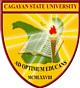 COMPLETION OF MULTI-PURPOSE GYMNASIUM OF ANDREWS CAMPUS (PROJ.REF.NO: CSU2017-07-005-MPG)The CAGAYAN STATE UNIVERSITY through the General Appropriations Act 2017 intends to apply the sum of Eight Million Pesos and 00/100 (P 8,000,000.00), being the Approved Budget for the Contract (ABC) to payments under the contract for “COMPLETION OF MULTI-PURPOSE GYMNASIUM OF ANDREWS CAMPUS (PROJ.REF.NO: CSU2017-07-005-MPG)”.Bids received in excess of the ABC shall be automatically rejected at bid opening.The CAGAYAN STATE UNIVERSITY now invites bids for the following:Items to be bid are offered as One (1) lot, and the basis shall be the offer or bid for the entire Lot covering all the work items required to complete the project. Incomplete bid shall be rejected.Completion of the Works is within 180 calendar days. Bidders should have completed, within ten (10) years from the date of submission and receipt of bids, a contract similar to the Project. The description of an eligible bidder is contained in the Bidding Documents, particularly, in SECTION II. INSTRUCTION TO BIDDERS.Bidding will be conducted through open competitive bidding procedures using non-discretionary pass/fail criterion as specified in the Implementing Rules and Regulations (IRR) of Republic Act 9184 (RA 9184), otherwise known as the “Government Procurement Reform Act”. Bidding is restricted to Filipino citizens/sole proprietorships, partnerships, or organizations with at least seventy-five percent (75%) interest or outstanding capital stock belonging to citizens of the Philippines.Interested bidders may obtain further information from CAGAYAN STATE UNIVERSITY at the address given below from Monday to Friday, 8:00 AM-5:00PM, beginning July 31, 2017 until August 23, 2017. Release of Bidding Documents shall commence July 31, 2017.Copy of Bidding Documents may be downloaded free of charge from the website of the Philippine Government Electronic Procurement System (PhilGEPS) and the website of CSU (www.csu.edu.ph). The BAC will also issue hard copies of the BDs at the address given below to eligible bidders upon payment of a non-refundable fee of PhP 10,000.00. Bidders that will download the BDs shall pay the said fee upon the submission of their bids.The CAGAYAN STATE UNIVERSITY will hold a Pre-Bid Conference on August 09, 2017       (2:00 p.m.) at the Conference Room, CSU-Andrews Campus.Bids and all Eligibility requirements must be delivered to the BAC Secretariat Office located at Cagayan State University Andrews Campus on or before August 23, 2017 at exactly 1:00 PM, and the same must be stamped received by the Head of the BAC Secretariat or his representative.  All Bids must be accompanied by a bid security in any of the acceptable forms and in the amount stated in ITB Clause 18. Bid opening shall be on August 23, 2017, at exactly 2:00 PM at CSU-Andrews Conference Room.  Bids will be opened in the presence of the Bidders’ representatives who choose to attend at the address below. LATE BIDS SHALL NOT BE ACCEPTED.The CAGAYAN STATE UNIVERSITY reserves the right to accept or reject any bid, to annul the bidding process, and to reject all bids at any time prior to contract award, without thereby incurring any liability to the affected bidder or bidders.For further information, please refer to:   	BAC SECRETARIAT & TWGBAC Office: Grnd Floor, Right Wing, Andrews Gymnasium, Andrews Campus, Caritan Sur, Tuguegarao CityTel. No.: (078)-375-1672	Approved:(sgd)LILIA M. TAMAYAO, DPA   BAC ChairmanLOTNo.ITEM NO.UnitITEM & DESCRIPTIONQTY.11Lot“COMPLETION OF MULTI-PURPOSE GYMNASIUM OF ANDREWS CAMPUS (PROJ.REF.NO: CSU2017-07-005-MPG)”As per approved design and specifications herein indicated.1